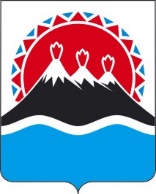 П О С Т А Н О В Л Е Н И ЕПРАВИТЕЛЬСТВАКАМЧАТСКОГО КРАЯО нормативах финансового обеспечения государственных гарантий реализации прав на получение общедоступного и бесплатного дошкольного образования в муниципальных дошкольных образовательных организациях и в муниципальных общеобразовательных организациях в Камчатском крае на 2024 годВ соответствии с пунктом 3 части 1 статьи 8 Федерального закона от 29.12.2012 № 273-ФЗ «Об образовании в Российской Федерации»ПРАВИТЕЛЬСТВО ПОСТАНОВЛЯЕТ:1. Утвердить:1) нормативы финансового обеспечения государственных гарантий реализации прав на получение общедоступного и бесплатного дошкольного образования в муниципальных дошкольных образовательных организациях и в муниципальных общеобразовательных организациях в Камчатском крае (за исключением муниципальных малокомплектных образовательных организаций и муниципальных образовательных организаций, расположенных в сельских населенных пунктах и реализующих образовательные программы дошкольного образования) на 2024 год согласно приложению 1 к настоящему постановлению;2) нормативы финансового обеспечения государственных гарантий реализации прав на получение общедоступного и бесплатного дошкольного образования в муниципальных малокомплектных образовательных организациях в Камчатском крае на 2024 год согласно приложению 2 к настоящему постановлению;3) нормативы финансового обеспечения государственных гарантий реализации прав на получение общедоступного и бесплатного дошкольного образования в муниципальных образовательных организациях, расположенных в сельских населенных пунктах и реализующих образовательные программы дошкольного образования, в Камчатском крае на 2024 год согласно приложению 3 к настоящему постановлению.2. Настоящее постановление вступает в силу после дня его официального опубликования и распространяется на правоотношения, возникшие с 1 января 2024 года.Нормативыфинансового обеспечения государственных гарантий реализации прав на получение общедоступного и бесплатного дошкольного образования в муниципальных дошкольных образовательных организациях и в муниципальных общеобразовательных организациях в Камчатском крае 
(за исключением муниципальных малокомплектных образовательных организаций и образовательных организаций, расположенных в сельских населенных пунктах и реализующих образовательные программы дошкольного образования) на 2024 годПримечание:Нормативы финансового обеспечения государственных гарантий реализации прав на получение общедоступного и бесплатного дошкольного образования в муниципальных дошкольных образовательных организациях и в муниципальных общеобразовательных организациях в Камчатском крае 
(за исключением муниципальных малокомплектных образовательных организаций и образовательных организаций, расположенных в сельских населенных пунктах и реализующих образовательные программы дошкольного образования) на 2024 год рассчитываются в соответствии с Методикой расчета нормативов финансового обеспечения государственных гарантий реализации прав на получение общедоступного и бесплатного дошкольного образования в муниципальных дошкольных образовательных организациях и в муниципальных общеобразовательных организациях в Камчатском крае (за исключением муниципальных малокомплектных образовательных организаций и образовательных организаций, расположенных в сельских населенных пунктах и реализующих образовательные программы дошкольного образования), являющейся приложением к настоящим нормативам.Приложение к нормативам финансового обеспечения государственных гарантий реализации прав на получение общедоступного и бесплатного дошкольного образования в муниципальных дошкольных образовательных организациях и в муниципальных общеобразовательных организациях в Камчатском крае 
(за исключением муниципальных малокомплектных образовательных организаций и образовательных организаций, расположенных в сельских населенных пунктах и реализующих образовательные программы дошкольного образования) на 2024 годМетодикарасчета нормативов финансового обеспечения государственных гарантий реализации прав на получение общедоступного и бесплатного дошкольного образования в муниципальных дошкольных образовательных организациях и в муниципальных общеобразовательных организациях в Камчатском крае 
(за исключением муниципальных малокомплектных образовательных организаций и образовательных организаций, расположенных в сельских населенных пунктах и реализующих образовательные программы дошкольного образования)1. Нормативы финансового обеспечения государственных гарантий реализации прав на получение общедоступного и бесплатного дошкольного образования в муниципальных дошкольных образовательных организациях и в муниципальных общеобразовательных организациях в Камчатском крае 
(за исключением муниципальных малокомплектных образовательных организаций и образовательных организаций, расположенных в сельских населенных пунктах и реализующих образовательные программы дошкольного образования) (далее – образовательные организации) включают расходы на оплату труда, приобретение учебников и учебных пособий, средств обучения, игр, игрушек (за исключением расходов на содержание зданий и оплату коммунальных услуг) и определяются в расчете на одного воспитанника исходя из:1) численности воспитанников образовательных организаций по видам групп и типам организаций;2) численности детей-инвалидов, осваивающих образовательные программы дошкольного образования в образовательных организациях.2. Объем финансового обеспечения государственных гарантий реализации прав на получение общедоступного и бесплатного дошкольного образования в образовательных организациях определяется по формуле:Бj = БОТj + БУЧj, где:Бj – объем финансового обеспечения государственных гарантий реализации прав на получение общедоступного и бесплатного дошкольного образования в образовательных организациях на очередной финансовый год в 
j-том муниципальном образовании;БОТj – нормативные затраты на оплату труда педагогических работников, части работников из числа учебно-вспомогательного персонала, административно-управленческого и обслуживающего персонала образовательных организаций в расчете на одного воспитанника на очередной финансовый год в j-том муниципальном образовании;БУЧj – норматив на обеспечение образовательной программы дошкольного образования в образовательных организациях в расчете на одного воспитанника на очередной финансовый год в j-том муниципальном образовании.3. Нормативные затраты на оплату труда педагогических работников, части работников из числа учебно-вспомогательного персонала, административно-управленческого и обслуживающего персонала образовательных организаций в расчете на одного воспитанника на очередной финансовый год в j-том муниципальном образовании определяются по формуле:БОТj = ∑БS × ЧSij × КSi, где:БS – норматив расходов на оплату труда на очередной финансовый год следующих категорий работников образовательных организаций, осуществляющих в соответствии с Федеральным государственным образовательным стандартом дошкольного образования реализацию программы дошкольного образования:воспитатели, в том числе старшие воспитатели;прочие педагогические работники с учетом требований примерных образовательных программ дошкольного образования, в том числе руководители, и заместители руководителей, инструкторы по физкультуре, концертмейстеры, педагоги дополнительного образования, педагоги-организаторы, социальные педагоги, педагоги-психологи, руководители физического воспитания, учителя-дефектологи, учителя-логопеды, методисты и прочие;работники из числа учебно-вспомогательного персонала, а именно младшие воспитатели и помощники воспитателей;работники из числа административно-управленческого и обслуживающего персонала, за исключением персонала, обеспечивающего создание условий для осуществления присмотра и ухода и оказание услуг по присмотру и уходу за детьми, а также персонала, непосредственно связанного с организацией приготовления питания, обслуживанием зданий и оборудования, работников, обеспечивающих функционирование систем отопления, доставку и хранение необходимых средств обучения, продуктов питания (специалисты финансово-экономических, юридических и кадровых служб, работники из числа медперсонала, инженеры, техники, заведующие хозяйством, кладовщики, повара, кухонные работники, грузчики, электрики, рабочие по обслуживанию зданий, костюмеры, швеи, кастелянши, машинисты по стирке белья, садовники и прочие). Оплата труда данных категорий работников осуществляется в пределах ассигнований, утвержденных на очередной финансовый год.Норматив формируется с учетом расходов на:ежемесячные доплаты к заработной плате педагогическим работникам за наличие государственных наград СССР, РСФСР и Российской Федерации;ежемесячные доплаты к заработной плате работникам, имеющим ученые степени доктора наук, кандидата наук;выплаты премий за многолетний и добросовестный труд;выплаты ежемесячной денежной компенсации педагогическим работникам на обеспечение книгоиздательской продукцией и периодическими изданиями, включаемой в оклады (должностные оклады) педагогических работников.ЧSij – прогнозируемая на очередной финансовый год численность воспитанников, осваивающих i-тую образовательную программу дошкольного образования в образовательных организациях, в j-том муниципальном образовании по данным статистического отчета формы № 85-К на 1 января текущего года, с учетом введения дополнительных мест;КSi – коэффициент, учитывающий удорожание образовательной услуги в зависимости от образовательной программы дошкольного образования или специфики деятельности образовательных организаций, определяемый в соответствии с таблицей.ТаблицаНормативы финансового обеспечения государственных гарантий реализации прав на получение общедоступного и бесплатного дошкольного образования в муниципальных малокомплектных образовательных организациях в Камчатском крае на 2024 годПримечание:1. Нормативы финансового обеспечения государственных гарантий реализации прав на получение общедоступного и бесплатного дошкольного образования в муниципальных малокомплектных образовательных организациях в Камчатском крае (далее – малокомплектные образовательные организации), включают расходы на оплату труда, приобретение учебников и учебных пособий, средств обучения, игр, игрушек (за исключением расходов на содержание зданий и оплату коммунальных услуг) и определяется вне зависимости от количества воспитанников.2. Объем финансового обеспечения государственных гарантий реализации прав на получение общедоступного и бесплатного дошкольного образования в малокомплектных образовательных организациях определен исходя из:1) нормативных затрат на оплату труда педагогических работников, части работников из числа учебно-вспомогательного персонала, административно-управленческого и обслуживающего персонала малокомплектных образовательных организаций;2) нормативных затрат на обеспечение образовательной программы дошкольного образования в малокомплектных образовательных организациях на очередной финансовый год.3. При определении нормативных затрат на оплату труда педагогических работников, части работников из числа учебно-вспомогательного персонала, административно-управленческого и обслуживающего персонала малокомплектных образовательных организаций применяются положения 
части 3 Методики расчета нормативов финансового обеспечения государственных гарантий реализации прав на получение общедоступного и бесплатного дошкольного образования в муниципальных дошкольных образовательных организациях и в муниципальных общеобразовательных организациях в Камчатском крае (за исключением муниципальных малокомплектных образовательных организаций и муниципальных образовательных организаций, расположенных в сельских населенных пунктах и реализующих образовательные программы дошкольного образования), являющейся приложением к приложению 1.Нормативыфинансового обеспечения государственных гарантий реализации прав на получение общедоступного и бесплатного дошкольного образования в образовательных организациях, расположенных в сельских населенных пунктах и реализующих образовательные программы дошкольного образования, в Камчатском краеПримечание:1. Нормативы финансового обеспечения государственных гарантий реализации прав на получение общедоступного и бесплатного дошкольного образования в образовательных организациях, расположенных в сельских населенных пунктах и реализующих образовательные программы дошкольного образования, в Камчатском крае (далее – сельские образовательные организации), включают расходы на оплату труда, приобретение учебников и учебных пособий, средств обучения, игр, игрушек (за исключением расходов на содержание зданий и оплату коммунальных услуг) и определяются вне зависимости от количества воспитанников.2. Объем финансового обеспечения государственных гарантий реализации прав на получение общедоступного и бесплатного дошкольного образования в сельских образовательных организациях определен исходя из:1) нормативных затрат на оплату труда педагогических работников, части работников из числа учебно-вспомогательного персонала, административно-управленческого и обслуживающего персонала сельских образовательных организаций;2) нормативных затрат на обеспечение образовательной программы дошкольного образования в сельских образовательных организациях на очередной финансовый год.3. При определении нормативных затрат на оплату труда педагогических работников, части работников из числа учебно-вспомогательного персонала, административно-управленческого и обслуживающего персонала сельских образовательных организаций применяются положения части 3 Методики расчета нормативов финансового обеспечения государственных гарантий реализации прав на получение общедоступного и бесплатного дошкольного образования в муниципальных дошкольных образовательных организациях и в муниципальных общеобразовательных организациях в Камчатском крае 
(за исключением муниципальных малокомплектных образовательных организаций и муниципальных образовательных организаций, расположенных в сельских населенных пунктах и реализующих образовательные программы дошкольного образования), являющейся приложением к приложению 1.[Дата регистрации] № [Номер документа]г. Петропавловск-КамчатскийПредседатель Правительства Камчатского края[горизонтальный штамп подписи 1]Е.А. ЧекинПриложение 1 к постановлениюПриложение 1 к постановлениюПриложение 1 к постановлениюПриложение 1 к постановлениюПравительства Камчатского краяПравительства Камчатского краяПравительства Камчатского краяПравительства Камчатского краяот[REGDATESTAMP]№[REGNUMSTAMP]№ 
п/пНаименование организацийНорматив в расчете на одного воспитанника (рублей в год)Норматив в расчете на одного воспитанника (рублей в год)№ 
п/пНаименование организацийВозрастнаягруппа до 3-хлетВозрастная группа от 3-х до 7-ми лет12341.На оплату труда работников образовательных организацийНа оплату труда работников образовательных организацийНа оплату труда работников образовательных организаций1.1.В образовательных организациях, расположенных в городских поселениях, городских округах, за исключением городского округа «поселок Палана»218 505181 7961.2.В образовательных организациях, расположенных в городском округе «поселок Палана»235 313195 7802.На обеспечение образовательной программы дошкольного образования в образовательных организацияхНа обеспечение образовательной программы дошкольного образования в образовательных организацияхНа обеспечение образовательной программы дошкольного образования в образовательных организациях2.1.В образовательных организациях, расположенных в городских поселениях, городских округах, за исключением городского округа «поселок Палана»514456592.2.В образовательных организациях, расположенных в городском округе «поселок Палана»56586225№ п/пГруппы направленностиКоэффициент удорожания1231.Группы общеразвивающей направленности, осуществляющие реализацию образовательной программы дошкольного образования1,0002.Группы общеразвивающей направленности, осуществляющие совместное образование здоровых детей и детей с ограниченными возможностями здоровья (без создания специальных условий)1,0603.Группы компенсирующей направленности, осуществляющие квалифицированную коррекцию недостатков в физическом и психическом развитии и дошкольное образование детей с ограниченными возможностями здоровья (на одного воспитанника):3.1.до 3-х лет (на группу)3,8183.2.старше 3-х лет: дети с тяжелыми нарушениями речи3,0933.3.старше 3-х лет: дети с нарушениями зрения3,4323.4.старше 3-х лет: дети с нарушениями опорно-двигательного аппарата4,1353.5.старше 3-х лет: слепые дети6,8513.6.старше 3-х лет: дети с аутизмом6,8643.7.старше 3-х лет: с задержкой психического развития3,0933.8.старше 3-х лет: глухие дети5,1553.9.старше 3-х лет: слабослышащие дети3,8663.10.старше 3-х лет: дети с умственной отсталостью легкой степени3,7713.11.старше 3-х лет: дети с умственной отсталостью умеренной и тяжелой степени5,5623.12.старше 3-х лет: дети со сложным дефектом7,0464.Группы оздоровительной направленности (для детей с туберкулезной интоксикацией, часто болеющих детей и других категорий детей, которым необходим комплекс специальных оздоровительных мероприятий)1,2005.Группы комбинированной направленности, осуществляющие совместное воспитание и образование здоровых детей и детей с ограниченными возможностями здоровья, в которых созданы условия для инклюзивного образования (на одного воспитанника):5.1.до 3-х лет (на группу)1,2005.2.старше 3-х лет: дети с тяжелыми нарушениями речи2,0035.3.старше 3-х лет: дети с нарушениями зрения, с задержкой психического развития, с умственной отсталостью легкой степени2,5005.4.старше 3-х лет: слабослышащие дети, дети с нарушениями опорно-двигательного аппарата, с умственной отсталостью умеренной и тяжелой степени3,1255.5.старше 3-х лет: глухие дети, слепые дети4,1675.6.старше 3-х лет: дети со сложным дефектом, с аутизмом5,0006.Группы в Центрах развития ребенка, осуществляющие реализацию образовательной программы дошкольного образования оздоровительной, компенсирующей и комбинированной направленности с приоритетным осуществлением деятельности по развитию воспитанников по нескольким направлениям1,0807.Группы, осуществляющие реализацию образовательной программы дошкольного образования в инновационном (экспериментальном) режиме краевого уровня1,1508.Дети, нуждающиеся в длительном лечении, дети-инвалиды, которым на основании заключения медицинской организации, обучение по образовательным программам дошкольного образования организуется на дому или в медицинских организациях1,200Приложение 2 к постановлениюПриложение 2 к постановлениюПриложение 2 к постановлениюПриложение 2 к постановлениюПравительства Камчатского краяПравительства Камчатского краяПравительства Камчатского краяПравительства Камчатского краяот[REGDATESTAMP]№[REGNUMSTAMP]№ п/пНаименование образовательной организацииНорматив(тыс. рублей в год)1231.Усть-Большерецкий муниципальный районУсть-Большерецкий муниципальный район1.1.Муниципальное бюджетное образовательное учреждение Большерецкая средняя общеобразовательная школа № 57 612,000002.Соболевский муниципальный районСоболевский муниципальный район2.1.Муниципальное общеобразовательное казенное учреждение «Крутогоровская средняя школа»3 805,000002.2.Муниципальное дошкольное образовательное казенное учреждение «Детский сад «Чайка»7 612,000003.Мильковский муниципальный округ Камчатского краяМильковский муниципальный округ Камчатского края3.1.Муниципальное бюджетное общеобразовательное учреждение «Атласовская средняя школа»7 831,000003.2.Муниципальное бюджетное общеобразовательное учреждение «Шаромская средняя школа»3 805,000003.3.Муниципальное бюджетное общеобразовательное учреждение «Лазовская средняя школа»3 805,000003.4.Муниципальное бюджетное общеобразовательное учреждение «Долиновская средняя школа»3 805,000004.Олюторский муниципальный районОлюторский муниципальный район4.1.Муниципальное казенное дошкольное образовательное учреждение детский сад «Солнышко»4 098,000004.2.Муниципальное казенное дошкольное образовательное учреждение детский сад «Олененок»8 195,000004.3.Муниципальное казенное дошкольное образовательное учреждение детский сад «Северяночка»8 195,000004.4.Муниципальное казенное дошкольное образовательное учреждение детский сад «Ягодка»8 195,000004.5.Муниципальное казенное дошкольное образовательное учреждение детский сад «Снежинка»8 195,000005.Карагинский муниципальный районКарагинский муниципальный район5.1.Муниципальное бюджетное общеобразовательное учреждение «Ильпырская основная школа»4 098,000005.2.Муниципальное бюджетное дошкольное образовательное учреждение «Детский сад» с. Карага8 195,000006.Тигильский муниципальный районТигильский муниципальный район6.1.Муниципальное бюджетное дошкольное образовательное учреждение Лесновский детский сад «Буратино»8 195,000006.2.Муниципальное бюджетное дошкольное образовательное учреждение Ковранский детский сад «Ийаночх»12 293,000006.3.Муниципальное бюджетное дошкольное образовательное учреждение Седанкинский детский сад «Эльгай»12 293,000006.4.Муниципальное бюджетное общеобразовательное учреждение «Хайрюзовская начальная школа-детский сад»8 195,000006.5.Муниципальное бюджетное общеобразовательное учреждение «Воямпольская средняя общеобразовательная школа»4 098,000007.Пенжинский муниципальный районПенжинский муниципальный район7.1.Муниципальное казенное общеобразовательное учреждение «Слаутинская средняя школа»8 400,000007.2.Муниципальное казенное дошкольное образовательное учреждение «Таловский детский сад «Солнышко»8 400,000007.3.Муниципальное казенное общеобразовательное учреждение «Аянкинская средняя школа»8 400,00000Приложение 3 к постановлениюПриложение 3 к постановлениюПриложение 3 к постановлениюПриложение 3 к постановлениюПравительства Камчатского краяПравительства Камчатского краяПравительства Камчатского краяПравительства Камчатского краяот[REGDATESTAMP]№[REGNUMSTAMP]№ п/пНаименование образовательной организацииНорматив(тыс. рублей в год)1231.Елизовский муниципальный районЕлизовский муниципальный район1.1.Муниципальное бюджетное дошкольное образовательное учреждение «Детский сад № 20 «Антошка»27 869,000001.2.Муниципальное бюджетное дошкольное образовательное учреждение «Детский сад № 24 «Журавлик»45 260,000001.3.Муниципальное бюджетное дошкольное образовательное учреждение «Детский сад № 26 «Росинка»26 628,000001.4.Муниципальное бюджетное дошкольное образовательное учреждение «Детский сад № 27 «Почемучка»17 642,000001.5.Муниципальное бюджетное дошкольное образовательное учреждение «Детский сад № 28 «Рябинушка»23 494,000001.6.Муниципальное бюджетное дошкольное образовательное учреждение «Детский сад № 31 «Солнышко»25 913,000001.7.Муниципальное бюджетное дошкольное образовательное учреждение «Детский сад № 36 «Ручеек»22 834,000001.8.Муниципальное бюджетное дошкольное образовательное учреждение «Детский сад № 37 «Белочка»39 528,000001.9.Муниципальное бюджетное общеобразовательное учреждение «Лесновская основная школа»11 417,000001.10.Муниципальное бюджетное общеобразовательное учреждение «Начикинская средняя школа»11 417,000001.11.Муниципальное бюджетное общеобразовательное учреждение «Паратунская средняя школа»15 222,000001.12.Муниципальное бюджетное общеобразовательное учреждение «Сосновская начальная школа»13 836,000001.13.Муниципальное бюджетное общеобразовательное учреждение «Термальненская средняя школа» имени Героя Российской Федерации Александра Николаевича Попова15 442,000002.Усть-Камчатский муниципальный районУсть-Камчатский муниципальный район2.1.Муниципальное бюджетное дошкольное образовательное учреждение № 6 детский сад общеразвивающего вида «Снежинка»30 446,000002.2.Муниципальное бюджетное дошкольное образовательное учреждение № 8 детский сад «Ромашка»19 548,000002.3.Муниципальное бюджетное дошкольное образовательное учреждение № 9 детский сад «Елочка»36 280,000002.4.Муниципальное бюджетное общеобразовательное учреждение «Средняя школа № 6 п. Козыревск»19 029,000002.5.Муниципальное бюджетное дошкольное образовательное учреждение № 40 детский сад «Золотой ключик»60 181,000003.Усть-Большерецкий муниципальный районУсть-Большерецкий муниципальный район3.1.Муниципальное бюджетное образовательное учреждение Запорожская начальная общеобразовательная школа-детский сад № 911 417,000003.2.Муниципальное бюджетное дошкольное образовательное учреждение детский сад «Ромашка» комбинированного вида 33 670,000003.3.Муниципальное бюджетное дошкольное образовательное учреждение детский сад «Чебурашка» комбинированного вида40 884,000003.4.Муниципальное бюджетное дошкольное образовательное учреждение детский сад «Берёзка» комбинированного вида43 807,000003.5.Муниципальное автономное дошкольное образовательное учреждение детский сад «Светлячок» комбинированного вида Усть-Большерецкого муниципального района30 094,000004.Соболевский муниципальный районСоболевский муниципальный район4.1.Муниципальное дошкольное образовательное казенное учреждение «Детский сад «Солнышко»19 029,000005.Мильковский муниципальный округ Камчатского краяМильковский муниципальный округ Камчатского края5.1.Муниципальное бюджетное дошкольное образовательное учреждение «Детский сад «Ручеёк»7 612,000005.2.Муниципальное бюджетное дошкольное образовательное учреждение «Детский сад «Тополёк»19 029,000005.3.Муниципальное бюджетное дошкольное образовательное учреждение «Детский сад «Светлячок»42 743,000006.Быстринский муниципальный районБыстринский муниципальный район6.1.Муниципальное бюджетное дошкольное образовательное учреждение «Детский сад «Брусничка»30 664,000006.2.Муниципальное бюджетное дошкольное образовательное учреждение детский сад «Родничок»29 380,000007.Алеутский муниципальный округ в Камчатском краеАлеутский муниципальный округ в Камчатском крае7.1.Муниципальное бюджетное дошкольное образовательное учреждение «Никольский детский сад»21 950,000008.Олюторский муниципальный районОлюторский муниципальный район8.1.Муниципальное казенное общеобразовательное учреждение «Тиличикская средняя школа»24 594,000008.2.Муниципальное казенное общеобразовательное учреждение «Хаилинская средняя школа»12 297,000009.Карагинский муниципальный районКарагинский муниципальный район9.1.Муниципальное бюджетное дошкольное образовательное учреждение «Детский сад № 1» п. Оссора24 594,000009.2.Муниципальное бюджетное дошкольное образовательное учреждение «Детский сад» с. Ивашка12 297,000009.3.Муниципальное бюджетное дошкольное образовательное учреждение «Детский сад» с. Тымлат16 396,0000010.Тигильский муниципальный районТигильский муниципальный район10.1.Муниципальное бюджетное дошкольное образовательное учреждение «Тигильский детский сад «Каюмка»25 264,0000010.2.Муниципальное бюджетное общеобразовательное учреждение «Усть-Хайрюзовская средняя общеобразовательная школа»16 396,0000011.Пенжинский муниципальный районПенжинский муниципальный район11.1.Муниципальное казенное дошкольное образовательное учреждение «Манильский детский сад «Олешек»16 396,0000011.2.Муниципальное казенное дошкольное образовательное учреждение «Каменский детский сад «Теремок»16 805,0000011.3.Муниципальное казенное общеобразовательное учреждение «Манильская средняя школа»4 508,00000